Демоверсия варианта КИМ в рамках промежуточной аттестации за курс 2 класса по английскому языку.Итоговый тест по английскому языку 2 класс.Name _________________________________________ Class_________1. Vocabulary. Словарь. (5баллов)         Посмотри, прочти и отметь 1.               2.                 3.              4.          5.                    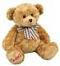 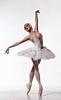 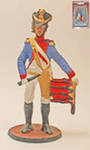 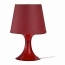 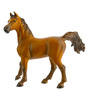  ___a. lamp                     b. horse _____           ___c. toy soldier  d. ballerina _____                       e. teddy bear   2. Actions.  Действия. (6 баллов)Впиши в пропущенные места глаголы, что ты умеешь делать, как животные (climb, swim, sing, run, jump, swing)          1. I can__________________like a bird. 2. I can__________________like a frog. 3. I can__________________like a fish. 4. I can__________________like a chimp. 5. I can__________________like a horse. 6. I can__________________like a cat.3.  Прочитай и раскрась цветными карандашами: (7 баллов)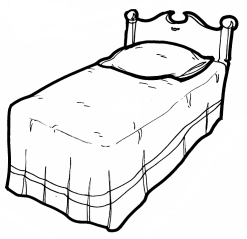 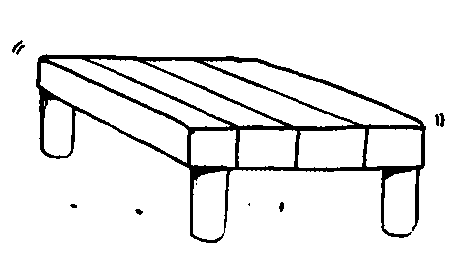 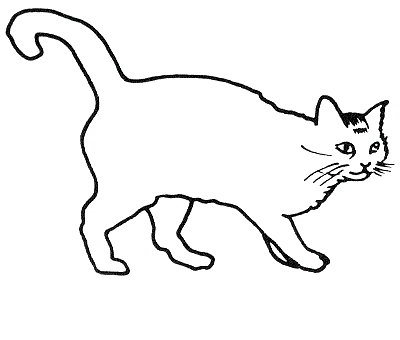  a yellow beda red toy soldier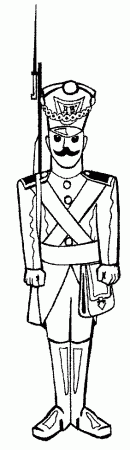 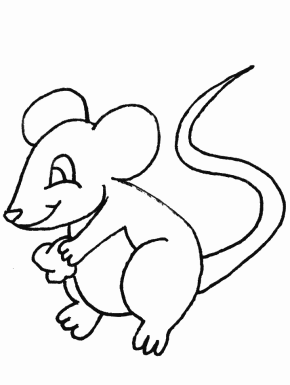 a brown dog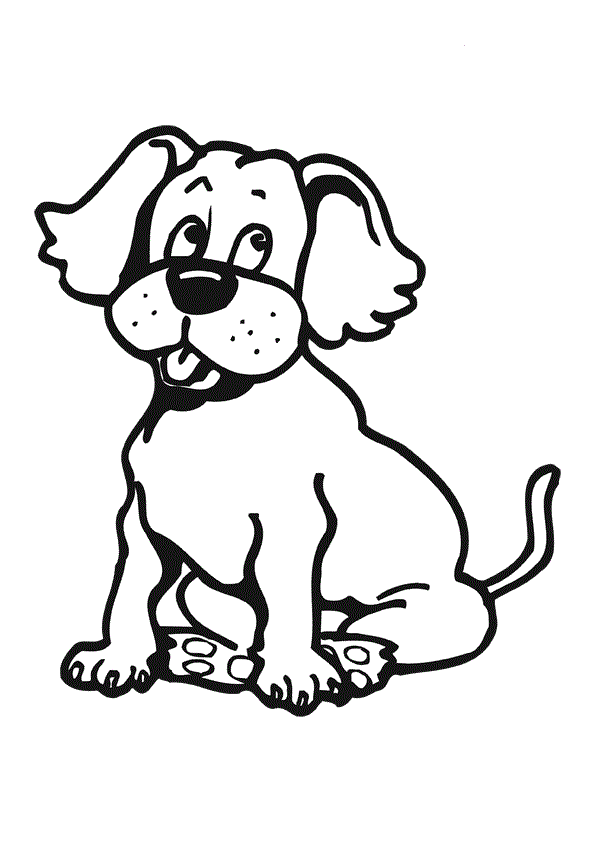 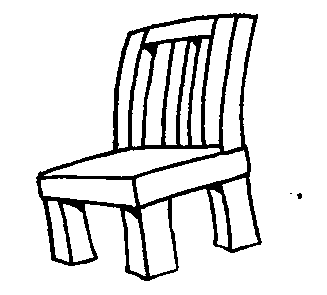 a white mousea grey and black cata green tablea pink chair4. Выбери ответ и обведи нужную букву. (5 баллов) 1) Bob … got a clever dog.     a) have    b) has  2) We  … got ten tables.     a)  have    b) has  3) I … a boy.       a) am    b) is     c) are  4) My brothers …  happy and funny.       a) am    b) is     c) are  5) … she sad?        a) am    b) is     c) are5. Reading and Writing (10 баллов)Впиши слова в соответствующий раздел таблицы.Ballerina, sister, teddy bear, brother, ball, daddy, doll, grandma, puppet, grandpa.6. Поставь слова в правильном порядке, чтобы получились предложения. Запиши полученные предложения. (5 баллов)1. like, don't, I, sandwiches. - _____________________________________________2. eight, I'm.- __________________________________________________________3. got, I've, eyes, green. - _________________________________________________4. can, he, swim. - _____________________________________________________.5. name, is, my, Jim. - ___________________________________________________.Пояснительная запискаИтоговая контрольная работа во 2 классе по УМО “Spotlight” состоит 6 заданий .Задания 1 - 5 соответствуют базовому уровню.Задания 6 - повышенному уровню.Задание №1 проверяет знание учащимися лексических единиц УМО 2 класс “Spotlight”.Задание №2 проверяет грамматические навыки, употребление модального глагола can.Задание №3 проверяет знание цветов.Задание №4 проверяет грамматические навыки, употребление глаголов to have/to be.Задание №5 проверяет умение учащихся выделить слово не соответствующее общей теме.Задание №6  проверяет умение учащихся правильно составлять предложения.Используемый источник: УМО “Spotlight” 2 класс (Английский в фокусе)Порядок выполнения работы:1. Выполнять задания можно в любой последовательности.2.Работу можно выполнять 2 урока.Оценивание работы:«5» - 100 – 75%                                              «4» - 74– 66% «3» - 65 – 50%      «2» - менее 50%                                             FamilyToys